Протокол школьного этапа всероссийской олимпиады школьниковМБОУ «Иртовская ОШ» 2023-2024 учебный год Предмет: историяКласс: 7Дата проведения олимпиады: 25.09.2023 г.Максимальное количество баллов: 70Дата проверки: 26.09.2023 г.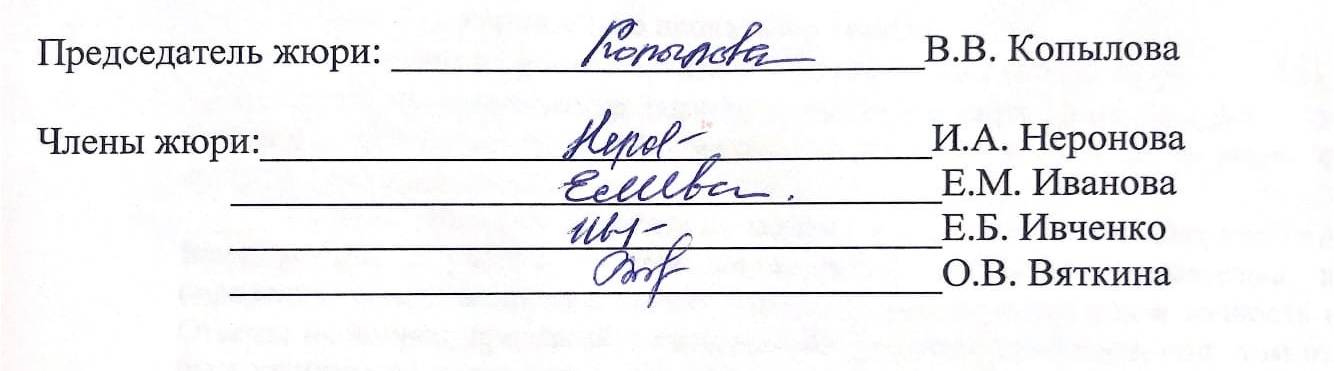 № ппКод участникаКол-во балловПобедитель, призер, участник1К-764победитель